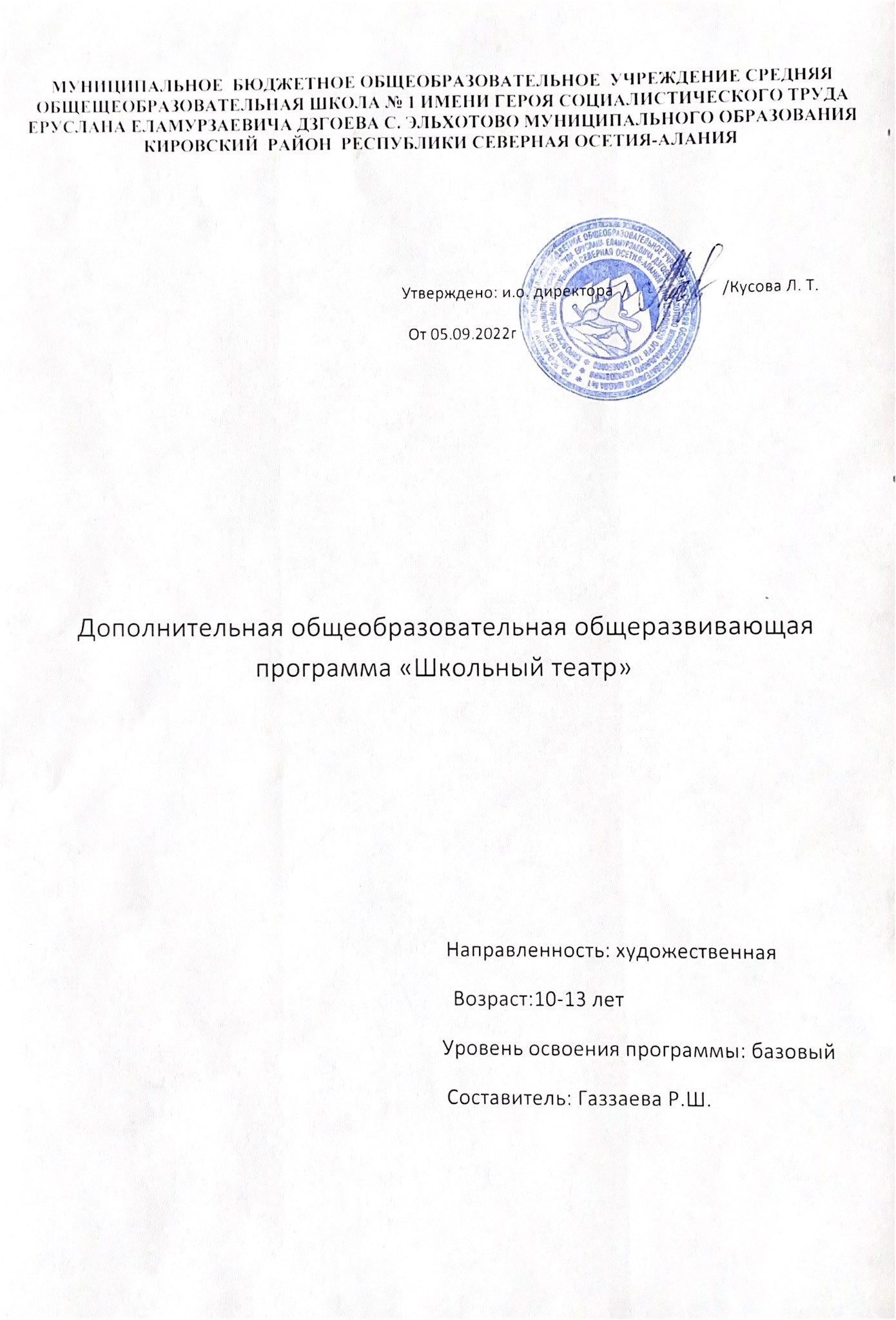                                        1. Пояснительная запискаНаправленность программы – художественная.Дополнительная общеразвивающая программа «Школьный театр»способствует развитию творческих способностей обучающихся средствами театрального искусства.Театр – это синтез искусств, вобравший в себя практически все, что помогает развиваться полноценному человеку. Театр – искусство коллективное. Занятия театральным творчеством дисциплинируют, вырабатывают чувство ответственности перед партнерами, зрителями и коллективом, прививают любовь к труду. Подлинное творчество – это талант плюс упорный, тяжелый, но радостный труд. Научить понимать радость данного труда, попробоватьраскрыть талант ребенка является одной из основных задач объединения«Школьный театр».Педагогическая целесообразность программы – это комплекс занятий художественной направленности, каждое из которых призвано повышать уровень образования детей и тем самым заложить основу общего культурного развития. В программе собран и систематизирован интересный материал,	который в первую очередь необходим при получении основных умений и навыков в актерском мастерстве, исполнительстве, искусствесловесного действия и сценической речи, сценическом движении и пластике.Актуальность программы	в том, что «Школьный театр» позволяет реализовать гуманистическую направленность процессов воспитания иразвития личности ребенка в современном обществе, уделить особое внимание духовно-нравственному и эстетическому воспитанию личности ребенка.Школьный театр базируется на единстве коллективного творчества,подчиненности общему замыслу с одной стороны, и максимальном творческом проявлении каждого исполнителя – с другой, имеет опыт индивидуализации и социализации.Используя на занятиях театральной деятельностью музыку, изобразительное искусство, литературу решаются сразу ряд проблем, предоставляя в наш педагогический арсенал:Принцип синтеза различных видов искусств.Режиссуру построения игровой ситуации, в которой возможно подключение собственного опыта ребенка.Технологию развития воображения на основе игрового ассоциативного тренинга.Отличительные особенности программыНовизна программы предполагает использование системно-деятельностного подхода в организации и проведении занятий, вовлечениеучащихся в продуктивную творческую деятельность, где он выступает, с одной стороны, в качестве исполнителя, а с другой, автора своего спектакля. Это все требует от ребенка осмысления действительности, выявления своегособственного отношения, а, значит открытости миру в противовес замкнутости и зажиму.Дополнительные занятия в атмосфере театрального творчестваформируют и развивают коммуникативную культуру обучающихся, их игровую культуру, формируют его систему ценностей в обществе.Работа в группе укрепляет «чувство локтя», ребенок осознает свою значимость в общем деле, свою индивидуальность в исполняемой роли, воспитывает в себе чувство ответственности в выполнении каких-либо поручении, обязанностей.Наряду с этими неоспоримо важными компетентностями дополнительные занятия в театральном кружке формируют устную речь, развивают еевыразительные и интонационные возможности – в общем, формируют культуру устной и сценической речи, развивают память, формируют художественный вкус ребенка, в целом обогащают его жизнь новыми яркими ощущениями.Преемственность дополнительной общеобразовательной общеразвивающей программы с программами школыОтбор сценарного материала в рамках реализации данной программы обусловлен его актуальностью в воспитательном пространстве школы, художественной ценностью, воспитательной направленностью ипедагогической целесообразностью.Важно, что происходит приобщение каждого ребёнка кобщечеловеческим ценностям, созданы все условия для культурного, социального развития.Большое значение имеет приобщение детей к родной отечественной русской культуре, воспитывается любовь к своей Родине – России. Это связано с тем, что большая часть мероприятий обязательно основываются на любви ксвоему Отечеству, русском народном творчестве.Формируемые компетенции:Ценностно-смысловые: обогащение эстетического вкуса.Общекультурные: повышение общего культурного уровня.Учебно-познавательные: расширения знаний о театральном искусстве, усвоить, что поведение - основной материал актерского мастерства.Коммуникативные: уметь взаимодействовать с другими людьми. Социально-трудовые: воспитание трудолюбия, целеустремленности, ответственности, требовательности к себе.Адресат программыПрограмма предназначена для младших подростков 9-11 лет,интересующихся театральным искусством и актерским мастерством, желающих проявить себя на сцене. Участники стремятся осуществлять вклад в общее дело на благо коллектива и самого себя. Круг их интересов разносторонний: занятия во внеурочной деятельности, активное участие в классных и школьныхмероприятиях. Большинство из них стремятся к роли лидера.Срок освоения программыФормы организации образовательного процессаМиниспектакли, этюды, проигрывание ситуаций, тренинги и упражнения, просмотр и анализ, рефлексия.Формы работы: индивидуальная, групповая, коллективная.Кружок «Школьный театр» - это совершенно иная форма организации учебной деятельности учащихся, чем урок. Ученик не получает готовых знаний, он их добывает, строит сам. Они сами выбирают и нужный темп, исредства, и методы выполнения задания, чередуя парную, индивидуальную и групповую работу. Атмосфера доверия, сотрудничества учащихся ируководителя, обращение к личному опыту учащихся, связь с другими видами искусств - способствует развитию индивидуальности ученика.Основная задача теоретических занятий – дать необходимые знания о театре, как виде искусства, показать основные приемы работы со словом и текстом, расширить кругозор знаний о культуре общения и поведения.Практические занятия включают в себя игры и упражнения по закреплению теоретической части, анализ характера предложенных ролей и работу по представлению их на сцене.«Школьный театр» – это технология, требующая от руководителя перехода на позиции партнерства с учащимися, ненасилия, безоценности иприоритета процесса над результатом. Эта технология направлена на«погружение» участников кружка в процесс поиска, познания и самопознания.В процессе работы учитывается индивидуальность каждого ребенка, возможность проявиться каждому. «Лишь следуя природе, а, не исправляя ее, можно добиться гармонии, как в искусстве, так и в жизни».Индивидуальные занятия предполагают:работу с детьми, требующими дополнительных занятий по разделам программы;дополнительные репетиции;работу с одаренными детьми;подготовку ведущих массовых школьных мероприятий.Цель и задачи программы:Цель программы: воспитание культурной, социально и творчески активной личности средствами театрального искусства.Задачиформировать и развивать творческие способности обучающихся, выявлять, развивать и поддерживать талантливых детей;обеспечить процесс духовно-нравственного, гражданского, патриотического, трудового воспитания обучающихся;содействовать формированию ценностного отношения к театральному искусству;воспитывать культуру общения и культуру поведения;способствовать формированию и сплочению детского коллектива;воспитывать дружелюбие и вежливость в отношениях со сверстниками;способствовать формированию потребности в здоровом образе жизни посредством развития чувства прекрасного, положительного отношения к труду;способствовать формированию социальной активности обучающихся через участие в деятельности объединения;формировать потребность в саморазвитии.	Календарно-тематическое планирование Содержание учебного плана Раздел I. Азбука театра (4 часа).Теория: Знакомство с группой. Права и обязанности кружковцев.Знакомство с правилами поведения в кружке, с техникой безопасности на занятиях, во время посещения спектаклей, поездок в автобусе, правилами противопожарной безопасности.Введение в программу. Знакомство с программой кружка, основные моменты. Беседа на тему «Что мы знаем о театре?» Краткое содержание тем программы. Презентация о театральной жизни. Театр как вид искусства.Практика: Театр вокруг нас. Путешествие по театральным картинкам и программкам. Ролевая игра «Мы идем в театр». Импровизация «Кто какую роль играет в жизни».Актер – главное «чудо» театра. Беседа «Почему актера называютчудом?» О профессии актера и его способности перевоплощаться. Игры «По правде и понарошку», «Одно и то же по-разному».Раздел II. Элементы внешней и внутренней техники актера (49 часов). Теория: Понятия внешняя и внутренняя техника актера, из каких элементов состоит.Формирование навыка творческой мобилизации (2 часа).Практика: упражнения на развитие зрительного внимания «Повтори позу»,«Зеркало», «Равномерно занять класс», «Кто во что одет», «Круг» и т.д. Упражнения на развитие слухового внимания и других сенсорных умений«Послушаем тишину», «Воробей-ворона», «Летает не летает», «Узнай товарища», «Увидеть пальцами», «Цветочный магазин», «Душ»,«Кондитерская» и т.д.Память физических действий (3 часа).Практика: Правильное распределение внимания и мускульных напряжений в процессе работы с воображаемыми предметами. Где глаза? Какая мускулатура работает. Индивидуальные задания на память физических действий. Игра «Где мы были мы не скажем, а что делали покажем».Перевоплощение. Превращение (4 часа).Теория: Формирование первоначального представления о перевоплощении.Практика: Выполнение этюдов через пластические характеристикирастительного мира: этюды «Я – дерево, цветок, травинка, листик на ветру» и т.п. Упражнения «Превращение предмета», «Превратился сам», «Действие – подражание».Пространство (2 часа).Практика: Сочинение и исполнение этюдов «Я в море», «Я в дремучем лесу»,«Я в горах», «Я в пустыне». Упражнение «Эхо». Упражнения на звукоподражание.Звучание (3 часа).Практика: Выполнение упражнений на звукоподражание: шелест листьев,травы, шум морских волн, вой ветра и т.д. Голоса птиц, кошек, собак, лошадей, коров и т.д. Голос медведя, тигра, волка. Разговор обезьян. Жужжание мух,комара, пчел, кваканье лягушек и т.д. Этюд «Птичий переполох».Сценическое движение (4 часа).Практика: Упражнения на развитие пластичности и выразительности рук«Волна», «Подводные растения» «Деревья», «Плавники» и т.д. Упражнения на развитие умения двигаться в соответствии с заданным музыкой темпо-ритмом.Сценическая речь. Развитие речевого аппарата (5 часов).Практика: Работа над четкой артикуляцией. Гимнастика для губ, языка,челюсти (выполнение упражнений типа: «Точилка», «Ходики», «Кружочки»,«Волейбольная сетка», «Покусывание», «Лопатки – жало», «Лошадки» и т.д. Упражнения «и,э,а,о,у,ы»; двойные согласные: «пэ-ббэ, па-бба, пу-ббу, пы- ббы» и т.п. Сказ о том, как была придумана азбука ( по сказке Р.Киплинга). Знакомство с русским детским фольклором через работу над скороговорками типа: Добры бобры идут в боры.Распределение звука в сценическом пространстве ( 3часа).Практика: Освоение пространства через звук (навык «посыла»); игры с мячом, бросание слогов вперед-вдаль с помощью руки; произношение скороговорок шепотом с посылом на дальнее расстояние. Упражнение «Эхо».Промежуточная аттестация обучающихся. Контроль знаний в виде теста. Выполнение индивидуальных заданий.Словесное действие (5 часов).Практика: Формирование первоначального представления о словесномдействии. Выполнение одной и той же скороговоркой разных действенных задач (например, просить, приказывать, одобрять, звать, спрашивать и т.д) Выполнение одной и той же скороговоркой противоположных по смыслу действий (например, объяснять – переспрашивать, просить – отказывать,упрекать – умолять, одобрять – критиковать и т.д). Овладение формой диалога:-исполнение этюдов в форме вопроса-ответа, просьбы-ответа, предложения- ответа и т.д.Придумывание этюдов на словесное действие.Художественное слово ( 6 часов).Практика: Развитие навыка логического анализа текста (на материале детских стишков). Знаки препинания, грамматические паузы, логические ударения, задачи. Подготовка чтецов.Постановка миниспектакля (10 часов).Практика: Первоначальное представление о поэтапной работе над спектаклем: работа за столом, репетиции на сцене, выпуск спектакля, показ спектакля (зритель как обязательный компонент творчества).Умение жить в режиме работы над спектаклем.III. Этика творчества (19 часов).Коллективная особенность театра (4 часа).Теория: Знакомство с театром как коллективным видом искусства.Практика: Коллективные упражнения. Игры на взаимодействие. Формирование умения работать не только на себя (свою роль), но и общую«копилку». Подчинять свои интересы интересам коллектива.Выразительные средства театра я (2 часа) .Теория: Первоначальное представление о видах и жанрах театральноготворчества. Связь театра с другими видами искусства: литературой, музыкой, танцем, ИЗО.Практика: Костюм – один из основных элементов, влияющих на представление об образе и характере. Выполнение этюдов с использованием различныхкостюмов, декораций, музыки, танцев, реквизита. Связь театра с другими видами искусства: литературой, музыкой, танцем, ИЗО.Театр-экспромт (7 часов).Теория: Что такое «экспромт»?Практика: Разыгрывание такого вида театральных сюжетов.Мы – зрители (4 часа).Теория: Правила поведения в зрительном зале.Практика: Посещение, просмотр и обсуждение спектаклей самодеятельных и профессиональных театров. Просмотр и обсуждение видеоспектаклей.Итоговое занятие «Творческий отчет» (2 часа).Показ миниспектакля на зрителей. Анализ своих собственных работ и товарищей. Умение адекватно воспринимать замечания.Планируемые результатыЛичностные:стремятся к развитию творческих способностей;умеют управлять своим эмоциональным состоянием;умеют доводить дело до конца;способны проявлять эмпатию,чувствительность	к эмоциональному состоянию собеседников;способны высказывать свое мнение.Метапредметные:успешно выполняют задания;–умеют делать простые выводы и обобщения в результате совместной работы группы;-проявляют организаторские способности;-способны адекватно вести себя в различных социальных ситуациях.способны к рефлексии;Предметные: учащиеся знают:основные театральные понятия и определения;основы внешней и внутренней техники актера;игры на развитие актерских способностей;основы публичного выступления;могут воплотить свои способности в различных ролях.Методическое обеспечение программыУсловия реализации программыПрограмма		построена	на	принципах	разноуровневости, вариативности,	учета возрастных и индивидуальных особенностей детей, что позволяет корректировать ее, согласно	интересам,	потребностям и возможностям каждого ребѐнка в творческом развитии.Принципы дидактики:принцип развивающего и воспитывающего характера обучения;-принцип систематичности и последовательности в практическом	овладении основами театральной культуры;принцип движения от простого к сложному, постепенное усложнение теоретического и практического материала;принцип наглядности, привлечение чувственного восприятия, наблюдения, показа;принцип опоры на возрастные и индивидуальные особенности учащихся.При освоении программы соблюдаются требования преемственности усвоения материала внутри разделов, прослеживаются межпредметные связи с другими образовательными областями. Важнейшие педагогическиепринципы постепенности и последовательности требуют от педагога применения различных подходов к учащимся, исходящих из оценки личностных данных уровня их подготовки.Применение личностно-ориентированных технологий (игровые, проблемное обучение, деятельностный подход), ИКТ способствует достижению эффективности освоения программы.Оценочные материалы.Формы контроля: наблюдение, анкетирование, тестирование, анализ просмотренного, презентация, консультация.Формой подведения итогов реализации программы является индивидуальная работа обучающихся над созданием сценических образов, показы миниспектаклей .Аттестационным материалом для учащегося является тестирование, а также защита миниспектакля.Наряду с лекционными формами применяются тренинги, этюды, ролевые игры, творческие задания, публичные выступления: театрализованные представления, миниспектакли. Занятия проводятся коллективно, по группам и индивидуально. Наиболее	продуктивнымиявляются	те	занятия,	которые	сочетают	в	себе тренинг (не более 10-15 минут) и практическую деятельность, связанную с репетицией театральной постановки.Участие в работе над театральной постановкой позволяет формировать у обучающихся умения анализировать и оценивать человеческиевзаимоотношения, конфликты, в разрешении которых важны не только правильное решение, но и поведение, интонация, мимика и т.д. Опыт проведения работы над театральной постановкой показывает, что ониспособствуют расширению поведенческого диапазона детей, способствуют развитию уверенности в себе, творческому развитию.Защита творческих заданий (этюдов) проводится   с   целью развития коммуникативных умений и навыков (выступать, мыслить быстро и аргументировано). Данная форма формирует навыки открытого общения и умения применять полученные знания на практике в новой ситуации.Проектирование	и	моделирование -	реализуются	с	целью создания	условий воспитанникам для выдвижения, развития и реализации творческой идеи. Как индивидуальной, так и групповой.Конкурс позволяет решить совокупность задач, ориентированных на определение степени усвоения достаточно большого содержания сразунескольких тем или разделов. Данная форма проведения предполагает игровые элементы: команда, жюри, зрители и др. Конкурс внутритворческого объединения направлен на самопознание себя путем сравнения себя и сверстника. Результативность участия в конкурсах позволяетреализовать «ситуацию успеха».Театральная постановка (этюд, миниспектакль, театралтизованное представление) - основное средство сплочения коллектива, совместнаяорганизаторская и творческая деятельность детей и взрослых. Она ориентирована на получение результата своего труда.Методическое обеспечение программыКАЛЕНДАРНЫЙ УЧЕБНЫЙ ГРАФИК	на первый год обученияУчебный планГод обученияЧасов в неделюКол-во недель вгодуВсего часов в год113434№п/пНазвание раздела (количество часов), темы занятияФормы занятийОсновные виды учебной деятельности(характеристика основных видов деятельности ученика)Плановые сроки прохождения1Вводное занятие по курсу. «Школьный театр»ЛекциябеседаРассказ учителя о содержании программы, о деятельности в течение года.05.09.22г.2Язык жестов. Значение слова и жеста в общении между людьми, в профессии актёраИспользование жестов мимики в театральной постановкеБеседа.ПрактикумАктерская играЗнакомство с элементарными понятиями, профессиональной терминологией театрального искусства (жесты, мимика, дикция, интонация, импровизация).07.09.22г.3Дикция. Тренинг гласных и согласных звуков. Упражнения в дикции. Использование дикции в театральном спектаклеТемп речи. Использование темпа речи в театральной постановкеБеседаПрактикум Актерская игра.Понятие о речевой гимнастике и об особенностях речи различных персонажей спектакля (детей, взрослых персонажей, различных зверей).Умение находить правильные оттенки, соответствующие желаемой передачи информации.Развить способность всестороннего, полного воссоздания в воображении не только картинки, но и соответствующего звукового сопровождения и художественного оформления.14.09.22г.4Интонация. Интонационное выделение слов, предложенийРазвитие интонационной выразительности. Использование интонационной выразительности в театральной постановкеПрактикум Актерская игра.Понятие о речевой гимнастике и об особенностях речи различных персонажей спектакля (детей, взрослых персонажей, различных зверей).Умение находить правильные оттенки, соответствующие желаемой передачи информации.Развить способность всестороннего, полного воссоздания в воображении не только картинки, но и соответствующего звукового сопровождения и художественного оформления.21.09.22г.5Импровизация, или Театр-экспромт. Понятие импровизации. Игра «Превращение». Оживление неодушевлённых предметовФормирование понятия о соответствии действия с окружающей средой.Окрас происходящего посредством выразительных средств.28.09.22г.6Диалог, монолог, или Театр одного актера. Разыгрывание монологаСовершенствование умения находить правильные оттенки, соответствующие желаемой передачи информации.05.10.22г.6Диалог, монолог, или Театр одного актера. Разыгрывание монологаСовершенствование умения находить правильные оттенки, соответствующие желаемой передачи информации.05.10.22г.7Внутренний монолог. Использование жестов и мимики во внутреннем монологеБеседаПрактикумАктерская играЗнакомство с понятием «внутренний монолог».Совершенствование восприятия сценических приёмов, развитие, соответствующих способностей.12.10.22г.8Импровизация. Актёрские этюды. Разыгрывание мини-спектаклейПрактикум Актерская игра.Совершенствование восприятия сценических приёмов, развитие, соответствующих способностей.19.10.22г.9Чтение произведения К.Хетагурова Герои произведения. Отбор выразительных средствеСовершенствование техники чтения, формирование умения работать с художественным текстом: соотносить заголовок и содержание текста; делить текст на фрагменты, картины, пересказывать текст, отбирать выразительные средства для его презентации.26.10.22г.10Подготовка декораций к инсценированию произведении  К.ХетагуроваРабота в парах с дидактическим материаломИзготовление плоскостных декораций (деревья, дома и т.п.) Практическая работа: установка ширмы и изготовление элементов декораций.09.11.22г.11Подготовка декораций к инсценированию произведения К.ХетагуроваПрактикумИзготовление плоскостных декораций (деревья, дома и т. Практическая работа: установка ширмы и изготовление элементов декораций.16.11.22г.12-13Инсценирование произведения К.Хетагурова Театральная играАктерская играПостановка сценического движения (отработка каждой роли). Постановка сценической речи (работа над интонацией). Отработка сцен с отдельными героями сказок и репетиция пьесы на сцене.23.11.22г.30.11.22г.14Театральная афиша. Театральная программка. Театральный билет.Изготовление театральной афиши, программки, билета. Работа над спектаклем07.12.22г.15Спектакль «Булкъ»Актерская играФормирование умения применять полученные знания и умения на практике14.12.22г.16Подведение итогов. Создание летописи разыгрываемого произведения. ИнтервьюБеседаИнтервьюФормирование умения планировать, контролировать и оценивать учебные действия в соответствии с поставленной задачей и условиями её реализации, определять наиболее эффективные способы достижения результата21.12.22г.17Аннотация. Создание аннотации на просмотренный спектакль. Написание отзыва на спектакльПросмотр видеоФормирование умения понимать причины успеха/неуспеха учебной деятельности28.12.22г.18Чтение произведения Э. Хогарта «Мафин печёт пирог». Герои произведения. Отбор выразительных средствРабота в парах с текстом произведенияСовершенствование техники чтения, формирование умения работать с художественным текстом: соотносить заголовок и содержание текста; делить текст на фрагменты, картины, пересказывать текст, отбирать выразительные средства для его презентации.11.01.23г.19Подготовка декораций к инсценированию произведения Э. Хогарта «Мафин печёт пирог»ПрактикумИзготовление плоскостных декораций (деревья, дома и т. Практическая работа: установка ширмы и изготовление элементов декораций.18.01.23г.20Инсценирование произведения Э. Хогарта «Мафин печёт пирог». Театральная играАктерская играПостановка сценического движения (отработка каждой роли). Постановка сценической речи (работа над интонацией). Отработка сцен с отдельными героями сказок и репетиция пьесы на сцене.Формирование умения применять полученные знания на практике25.01.23г.21Театральная афиша. Театральная программка. Театральный билет. Спектакль «Мафин печёт пирог»Актерская играПостановка сценического движения (отработка каждой роли). Постановка сценической речи (работа над интонацией). Отработка сцен с отдельными героями сказок и репетиция пьесы на сцене.Формирование умения применять полученные знания на практике01.02.23г.22Подведение итогов. Создание летописи разыгрываемого произведения. ИнтервьюПросмотр видеоФормирование умения планировать, контролировать и оценивать учебные действия в соответствии с поставленной задачей и условиями её реализации, определять наиболее эффективные способы достижения результата08.02.23г.23Антацноия. Создание аннотации на просмотренный спектакль. Написание отзыва на спектакльБеседаПрактикумФормирование умения понимать причины успеха/неуспеха учебной деятельности15.02.23г.24Чтение произведения И. Крылова «Ворона и Лисица». Герои произведения. Отбор выразительных средствРабота в парах с текстом произведенияСовершенствование техники чтения, формирование умения работать с художественным текстом: соотносить заголовок и содержание текста; делить текст на фрагменты, картины, пересказывать текст, отбирать выразительные средства для его презентации.22.02.23г.25Подготовка декораций к инсценированию произведения И. Крылова «Ворона и Лисица»ПрактикумИзготовление плоскостных декораций (деревья, дома и т. Практическая работа: установка ширмы и изготовление элементов декораций.01.03.23г.26Инсценирование произведения И. Крылова «Ворона и Лисица». Театральная играАктерская играПостановка сценического движения (отработка каждой роли). Постановка сценической речи (работа над интонацией). Отработка сцен с отдельными героями сказок и репетиция пьесы на сцене.Формирование умения применять полученные знания на практике08.03.23г.27Театральная афиша. Театральная программка. Театральный билет. Спектакль «Ворона и Лисица»Актерская играПостановка сценического движения (отработка каждой роли). Постановка сценической речи (работа над интонацией). Отработка сцен с отдельными героями сказок и репетиция пьесы на сцене.Формирование умения применять полученные знания на практике15.03.23г.28Подведение итогов. Создание летописи разыгрываемого произведения. ИнтервьюПросмотр видеоИнтервьюФормирование умения планировать, контролировать и оценивать учебные действия в соответствии с поставленной задачей и условиями её реализации, определять наиболее эффективные способы достижения результата22.03.23г.29Аннотация. Создание аннотации на просмотренный спектакль. Написание отзыва на спектакльФормирование уменияпонимать причины успеха/неуспеха учебной деятельности19.04.23г.30Подготовка сценария заключительного концертапроектАктерская играПостановка сценического движения (отработка каждой роли). Постановка сценической речи (работа над интонацией). Отработка сцен с отдельными героями сказок и репетиция пьесы на сцене.26.04.23г.31Репетиция заключительного концертапроектАктерская играПостановка сценического движения (отработка каждой роли). Постановка сценической речи (работа над интонацией). Отработка сцен с отдельными героями сказок и репетиция пьесы на сцене.04.05.23г.32Заключительный концертТематический праздник Просмотр видеоФормирование умения применять полученные знания на практике10 .05.23г.33Подведение итогов за 4 годаТематический праздник Просмотр видеоФормирование умения понимать причины успеха/неуспеха учебной деятельности17.05.23г.34Планирование работы на следующий годБеседаФормирование умения планировать, контролировать и оценивать учебные действия в соответствии с поставленной задачей и условиями её реализации, определять наиболее эффективные способы достижения результата.24.05.23г.№Раздел, темаФормы, методы и приёмыобученияДидактическое и техническоеобеспечениеФормыконтроляI.Азбука театра.коллективная беседа,самостоят-ная работаДидактический материал, ручки, карандаши,столы, стульяАнкетирован иеII.Элементы внешней и внутренней техники актера.коллективная беседа,упражнения,эт юды, ролевые игры, подготовкаминиспектакляДидактический материал,реквизит для показа этюдов, ролевых игр,миниспектакля, столя, стульяНаблюдение, анализ,коллективна я работа -миниспектак льПромежуточная аттестация.Тестирование, этюдыБланк тестов для каждогоучащегосяКонтрольное тестировани е,IIIЭтика творчества.коллективная беседа,тренинг, упражнения, творческие заданияДидактический материал,реквизит для показа этюдов, ролевых игр,столя, стульяНаблюдение. анализИтоговаяаттестация.коллективная работа, анализРеквизит,необходимый для выступлениятворческий отчет, анализмесяцысентябрьсентябрьсентябрьсентябрьоктябрьоктябрьоктябрьоктябрьноябрьноябрьноябрьноябрьдекабрьдекабрьдекабрьдекабрьянварьянварьянварьянварьфевральфевральфевральфевральмартмартмартмартапрельапрельапрельапрельмаймаймаймайвсегонедельвсегочасовНеделиобучения1234123412341234123412341234123412343672контроль22Всегочасов22222222222222222222222222222222222272Практика--222122222222122222222222222221122264Теория22---1--------1----------------118№ п/пРаздел, темаКоличество часовКоличество часовКоличество часовСроки№ п/пРаздел, темавсеготеорияпрактикаРаздел 1. Азбука театра.1.Права и обязанности кружковцев.Инструктаж по технике безопасности.11-06.092.Введение в программу.11-09.093.Театр вокруг нас.11-13.094.Актер – главное «чудо» театра.1116.09Раздел 2. Элементы внешней ивнутренней техника актера.1.Внешняя и внутренняя техника актера.11-20.092.Формирование навыка творческоймобилизации.1-123.093.Память физических действий.3-304.104.Пространство.41318.105.Звучание.2-225.106.Сценическое движение.3-304.117.Сценическая речь.7.1.Развитие речевого аппарата.5522.117.2.Распределение звука в сценическом пространстве.3-302.127.3.Работа со скороговорками.2-209.127.3Перевоплощение. Превращение.41323.128.Промежуточная аттестация обучающихся.11-Аттеста ция9.Словесное действие.5-524.1210.Художественное слово.6-614.0211.Постановка миниспектакля10-1020.03Раздел 3. Этика творчества.-1.Коллективная особенность театра.41303.042.Выразительные средства театра.2-210.043.Театр – экспромт.6-604.054.Мы – зрители.41318.055.Итоговое занятие «Творческий отчет»Промежуточная аттестация.2-2АттестацияВсего за год:72963